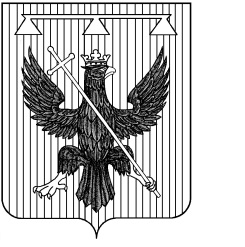 Администрация муниципального образования Южно-Одоевское Одоевского района                    ПОСТАНОВЛЕНИЕ       От  30.04.2020 г.                                                                                        № 23Об утверждении отчета об исполнении бюджета муниципального образования Южно- Одоевское Одоевского района за первый квартал 2020 года            В соответствии с Федеральным Законом от 06.10.2003г. № 131-ФЗ «Об общих принципах организации местного самоуправления в Российской Федерации», Бюджетным Кодексом Российской Федерации и Уставом муниципального образования Южно-Одоевское Одоевского района:Утвердить отчет об исполнении бюджета муниципального образования Южно-Одоевское Одоевского района за первый квартал 2020 года (Приложение  к настоящему Постановлению).Направить данное постановление Собранию депутатов муниципального образования Южно-Одоевское Одоевского района и в Контрольно-счетный орган муниципального образования Одоевский район.Контроль за выполнением настоящего Постановления оставляю за собой.Разместить настоящее Постановление на официальном сайте муниципального образования Южно-Одоевское Одоевского района odoevsk.ru.Настоящее Постановление вступает в силу со дня его подписания.И.о. главы администрации муниципального образованияЮжно-Одоевское Одоевского районаО.Н. Солодкова